
ประกาศจังหวัดศรีสะเกษ
เรื่อง ประกาศผู้ชนะการเสนอราคา ซื้อเวชภัณฑ์ยา จำนวน ๔ รายการ โดยวิธีเฉพาะเจาะจง
--------------------------------------------------------------------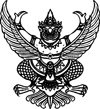 
ประกาศจังหวัดศรีสะเกษ
เรื่อง ประกาศผู้ชนะการเสนอราคา ซื้อเวชภัณฑ์ยา จำนวน ๔ รายการ โดยวิธีเฉพาะเจาะจง
--------------------------------------------------------------------               ตามที่ โรงพยาบาลบึงบูรพ์ ได้มีโครงการ ซื้อเวชภัณฑ์ยา จำนวน ๔ รายการ โดยวิธีเฉพาะเจาะจง  นั้น
               ๑. Paracetamol 500 mg Tablets จำนวน ๒๐ กล่อง/box(๕๐๐ tablet(๑ capsule)) ผู้ได้รับการคัดเลือก ได้แก่ บริษัท เซ็นทรัลโพลีเทรดดิ้ง จำกัด (ขายส่ง) โดยเสนอราคา เป็นเงินทั้งสิ้น ๓,๒๐๐.๐๐ บาท (สามพันสองร้อยบาทถ้วน) รวมภาษีมูลค่าเพิ่มและภาษีอื่น ค่าขนส่ง ค่าจดทะเบียน และค่าใช้จ่ายอื่นๆ ทั้งปวง
               ๒. Gemfibrozil 300 mg capsules จำนวน ๕ กล่อง/box(๕๐๐ capsule) ผู้ได้รับการคัดเลือก ได้แก่ บริษัท เซ็นทรัลโพลีเทรดดิ้ง จำกัด (ขายส่ง) โดยเสนอราคา เป็นเงินทั้งสิ้น ๑,๓๒๕.๐๐ บาท (หนึ่งพันสามร้อยยี่สิบห้าบาทถ้วน) รวมภาษีมูลค่าเพิ่มและภาษีอื่น ค่าขนส่ง ค่าจดทะเบียน และค่าใช้จ่ายอื่นๆ ทั้งปวง
               ๓. Orphenadrine citrate 35 mg + paracetamol 450 mg Tablets จำนวน ๕ กล่อง/box(๑,๐๐๐ capsule) ผู้ได้รับการคัดเลือก ได้แก่ บริษัท เซ็นทรัลโพลีเทรดดิ้ง จำกัด (ขายส่ง) โดยเสนอราคา เป็นเงินทั้งสิ้น ๑,๗๕๐.๐๐ บาท (หนึ่งพันเจ็ดร้อยห้าสิบบาทถ้วน) รวมภาษีมูลค่าเพิ่มและภาษีอื่น ค่าขนส่ง ค่าจดทะเบียน และค่าใช้จ่ายอื่นๆ ทั้งปวง
               ๔. Enalapril maleate 20 mg film-coated tablets จำนวน ๑๕ กล่อง/box(๑,๐๐๐ tablet) ผู้ได้รับการคัดเลือก ได้แก่ บริษัท เซ็นทรัลโพลีเทรดดิ้ง จำกัด (ขายส่ง) โดยเสนอราคา เป็นเงินทั้งสิ้น ๖,๗๕๐.๐๐ บาท (หกพันเจ็ดร้อยห้าสิบบาทถ้วน) รวมภาษีมูลค่าเพิ่มและภาษีอื่น ค่าขนส่ง ค่าจดทะเบียน และค่าใช้จ่ายอื่นๆ ทั้งปวง               ตามที่ โรงพยาบาลบึงบูรพ์ ได้มีโครงการ ซื้อเวชภัณฑ์ยา จำนวน ๔ รายการ โดยวิธีเฉพาะเจาะจง  นั้น
               ๑. Paracetamol 500 mg Tablets จำนวน ๒๐ กล่อง/box(๕๐๐ tablet(๑ capsule)) ผู้ได้รับการคัดเลือก ได้แก่ บริษัท เซ็นทรัลโพลีเทรดดิ้ง จำกัด (ขายส่ง) โดยเสนอราคา เป็นเงินทั้งสิ้น ๓,๒๐๐.๐๐ บาท (สามพันสองร้อยบาทถ้วน) รวมภาษีมูลค่าเพิ่มและภาษีอื่น ค่าขนส่ง ค่าจดทะเบียน และค่าใช้จ่ายอื่นๆ ทั้งปวง
               ๒. Gemfibrozil 300 mg capsules จำนวน ๕ กล่อง/box(๕๐๐ capsule) ผู้ได้รับการคัดเลือก ได้แก่ บริษัท เซ็นทรัลโพลีเทรดดิ้ง จำกัด (ขายส่ง) โดยเสนอราคา เป็นเงินทั้งสิ้น ๑,๓๒๕.๐๐ บาท (หนึ่งพันสามร้อยยี่สิบห้าบาทถ้วน) รวมภาษีมูลค่าเพิ่มและภาษีอื่น ค่าขนส่ง ค่าจดทะเบียน และค่าใช้จ่ายอื่นๆ ทั้งปวง
               ๓. Orphenadrine citrate 35 mg + paracetamol 450 mg Tablets จำนวน ๕ กล่อง/box(๑,๐๐๐ capsule) ผู้ได้รับการคัดเลือก ได้แก่ บริษัท เซ็นทรัลโพลีเทรดดิ้ง จำกัด (ขายส่ง) โดยเสนอราคา เป็นเงินทั้งสิ้น ๑,๗๕๐.๐๐ บาท (หนึ่งพันเจ็ดร้อยห้าสิบบาทถ้วน) รวมภาษีมูลค่าเพิ่มและภาษีอื่น ค่าขนส่ง ค่าจดทะเบียน และค่าใช้จ่ายอื่นๆ ทั้งปวง
               ๔. Enalapril maleate 20 mg film-coated tablets จำนวน ๑๕ กล่อง/box(๑,๐๐๐ tablet) ผู้ได้รับการคัดเลือก ได้แก่ บริษัท เซ็นทรัลโพลีเทรดดิ้ง จำกัด (ขายส่ง) โดยเสนอราคา เป็นเงินทั้งสิ้น ๖,๗๕๐.๐๐ บาท (หกพันเจ็ดร้อยห้าสิบบาทถ้วน) รวมภาษีมูลค่าเพิ่มและภาษีอื่น ค่าขนส่ง ค่าจดทะเบียน และค่าใช้จ่ายอื่นๆ ทั้งปวงประกาศ ณ วันที่  ๒๒ เมษายน พ.ศ. ๒๕๖๔                          พิเชฏฐ์ จงเจริญ 